Publicado en Buenos Aires el 24/10/2019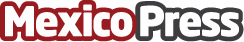 Las nuevas asignaciones de espectro móvil en las Américas se duplicaron en la última década, revela la nueva base de datos de Cullen InternationalDesde 2010, se han otorgado unos 4.000 MHz de espectro a los operadores móviles en las Américas, más del doble de la cantidad asignada en el período anterior de 20 años, según una nueva investigación de Cullen International, el proveedor global líder de inteligencia reguladora. Cullen International lanzó hoy un nuevo servicio de inteligencia que monitorea la regulación del espectro radioeléctrico y las licencias de espectro en las AméricasDatos de contacto:Cullen International+32 2 73 87 212 Nota de prensa publicada en: https://www.mexicopress.com.mx/las-nuevas-asignaciones-de-espectro-movil-en Categorías: Internacional Derecho Telecomunicaciones Comunicación E-Commerce http://www.mexicopress.com.mx